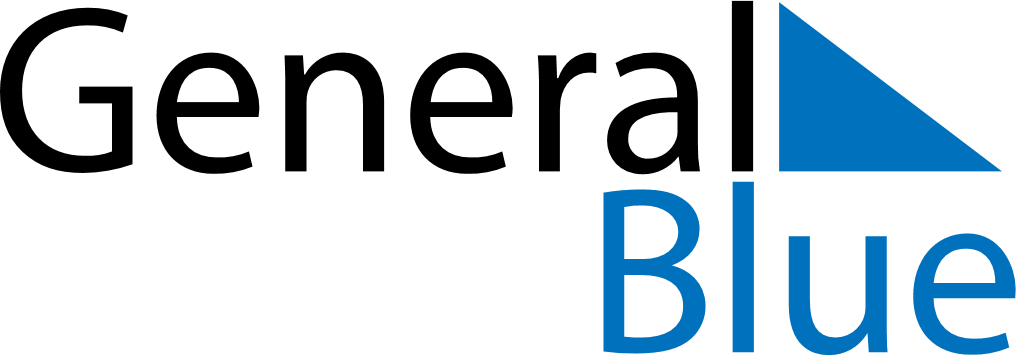 October 2024October 2024October 2024October 2024ArmeniaArmeniaArmeniaSundayMondayTuesdayWednesdayThursdayFridayFridaySaturday123445678910111112Translator’s Day131415161718181920212223242525262728293031